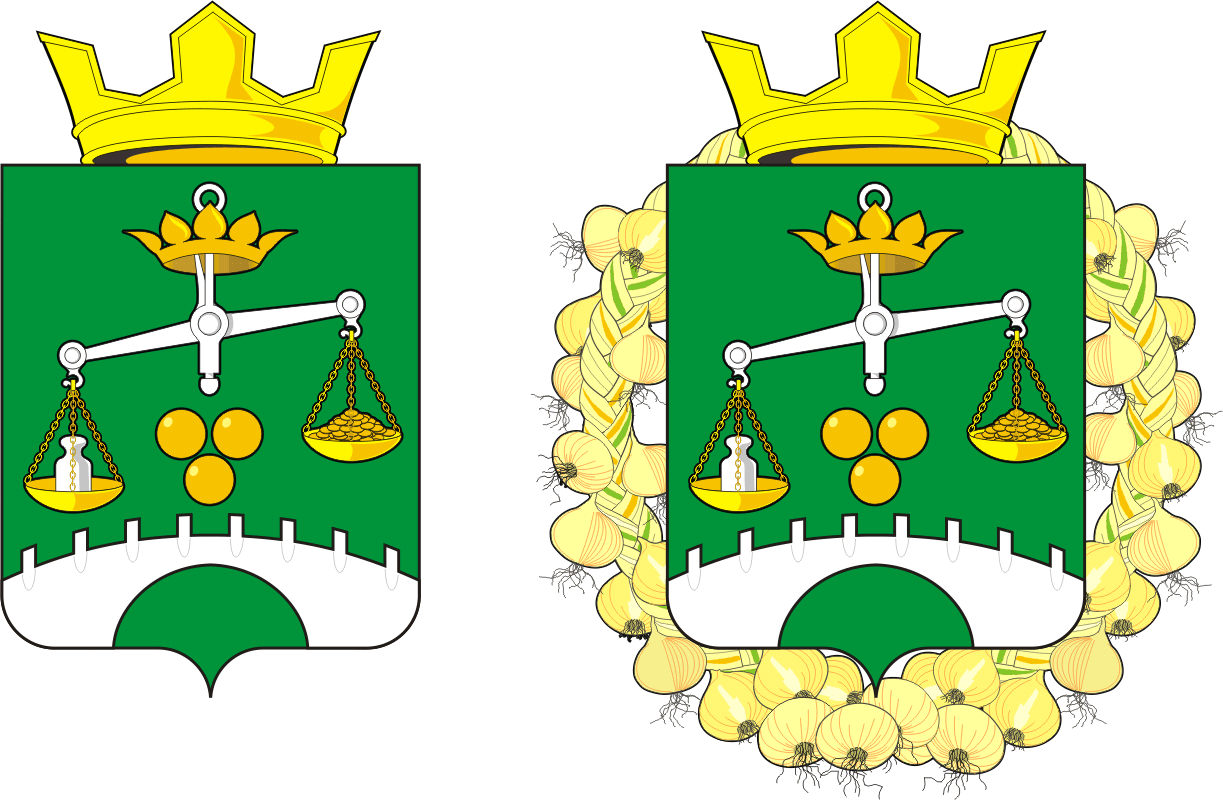 СОВЕТ ДЕПУТАТОВМУНИЦИПАЬНОГО ОБРАЗОВАНИЯСЕЛЬСКОЕ ПОСЕЛЕНИЕПЕТРОВСКИЙ СЕЛЬСОВЕТ САРАКТАШСКОГО РАЙОНАОРЕНБУРГСКОЙ ОБЛАСТИЧЕТВЕРТЫЙ СОЗЫВРЕШЕНИЕвнеочередного двадцать четвертого заседания Совета депутатовмуниципального образования Петровский сельсоветчетвертого созыва20.12.2022                                   с. Петровское                                             № 121О передаче к осуществлению части полномочий администрации Петровского сельсовета Саракташского района Оренбургской области по осуществлению внешнего муниципального финансового контроля на 2023 годРуководствуясь Федеральным законом  от 06.10.2003 № 131-ФЗ «Об общих принципах организации местного самоуправления в Российской Федерации», Бюджетным кодексом Российской Федерации, Уставом муниципального образования Петровский сельсовет Саракташского района Оренбургской области, заслушав и обсудив финансово-экономическое обоснование по вопросу передачи части полномочий администрации муниципального образования Петровский сельсовет администрации муниципального образования Саракташский район на 2023 годСовет депутатов Петровского сельсоветаР Е Ш И Л :1. Администрации муниципального образования Петровский сельсовет Саракташского района Оренбургской области передать  контрольно-счетному органу «Счетная палата» Саракташского района Оренбургской области часть полномочий по осуществлению внешнего муниципального финансового контроля на 2023 год.2. Администрации муниципального образования Петровский сельсовет Саракташского района Оренбургской области заключить соглашение с контрольно-счетным органом «Счетная палата» Саракташского района Оренбургской области о передаче части своих полномочий на 2023 год в сфере осуществления внешнего муниципального финансового контроля согласно пункта 1 данного решения.3. Настоящее решение вступает в силу после его обнародования и подлежит размещению на официальном сайте муниципального образования Петровский сельсовет Саракташского района Оренбургской области.4. Контроль за исполнением данного решения возложить на постоянную комиссию по бюджетной, налоговой и финансовой политике, собственности и экономическим вопросам, торговле и быту                      (Заельская Ж.А.)Председатель Совета депутатов сельсоветаПредседатель Совета депутатов сельсоветаГлава сельсоветаГлава сельсовета___________           Е.Г.Григорян___________           Е.Г.Григорян___________  А.А. Барсуков___________  А.А. БарсуковРазослано:постоянной комиссии, прокуратуре района, финансовому отделу администрации Саракташского района, КУМИ Саракташского района, отделу архитектуры и градостроительства администрации района, отделу культуры, ООО «Водоканал», администрации сельсовета, официальный сайт сельсовета, места для обнародования НПА, в делопостоянной комиссии, прокуратуре района, финансовому отделу администрации Саракташского района, КУМИ Саракташского района, отделу архитектуры и градостроительства администрации района, отделу культуры, ООО «Водоканал», администрации сельсовета, официальный сайт сельсовета, места для обнародования НПА, в делопостоянной комиссии, прокуратуре района, финансовому отделу администрации Саракташского района, КУМИ Саракташского района, отделу архитектуры и градостроительства администрации района, отделу культуры, ООО «Водоканал», администрации сельсовета, официальный сайт сельсовета, места для обнародования НПА, в дело